Data wpływu do UW ……………………Czytelny podpis osoby przyjmującej rachunek ……………………załącznik nr 4 do umowy o dzieło nr ………………………………………………. Z DNIA ………(nr kolejny umowy/kod jednostki organizacyjnej UW/rok)Warszawa, dnia …………………R A C H U N E K nr ……..……….do umowy o dzieło zawartej z rezydentem Polskifinansowany ze środków: ………………………………………………	……………………(Element PSP)	(Numer zlecenia w SAP)Dla Uniwersytetu Warszawskiego, ul. Krakowskie Przedmieście 26/28, 00-927 WARSZAWA, NIP 525-001-12-66, REGON 000001258WYSTAWCA:Nazwisko: ……………………………………	Imię: ………………………………………...PESEL: ………………………………………	Imię matki: …………………………………….Imię ojca: …………………………………....ADRES ZAMIESZKANIA:Miejscowość: …………………………………	Ulica: …………………………………………Nr domu: …………………………………….	Nr mieszkania: ………………………………..Kod pocztowy: …………………………….	Poczta: …...……………………………………NUMER KONTA W BANKU: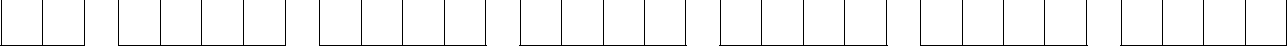 Urząd Skarbowy właściwy dla wystawcy rachunku: ………………………...…………………Miejsce zatrudnienia w Uniwersytecie Warszawskim: ……………………………………………….….(podać jednostkę organizacyjną UW)za okres wykonania umowy od ……………………. do ……………………..wynagrodzenie w kwocie zł: ……………………………………………………….…………………..słownie złotych: ………………………………………….…………………………….………………..………………………………….....	……..……………………………………….Podpis wystawcy rachunku	Potwierdzam wykonanie Dzieła zgodnie z umową…………………………….............	………….………………..………..…………Kwestor/Z-ca Kwestora/Pełnomocnik Kwestora	Kanclerz/ Dziekan/ Dyrektor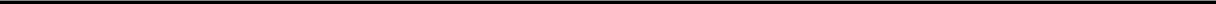 Wypełnia Pełnomocnik KwestoraRachunek płatny z konta bankowego (niepotrzebne skreślić)podstawowego UWprojektowego/ wydzielonego (wpisać numer rachunku bankowego):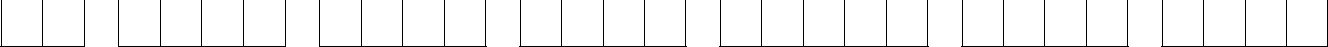 BP MAJ 20191